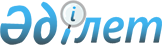 О признании утратившим силу решение Западно-Казахстанского областного маслихата от 9 декабря 2015 года № 29-9 "Об утверждении правил подготовки и проведения отопительного сезона в Западно-Казахстанской области"Решение Западно-Казахстанского областного маслихата от 29 июня 2018 года № 18-4. Зарегистрировано Департаментом юстиции Западно-Казахстанской области 3 июля 2018 года № 5277
      Руководствуясь Законами Республики Казахстан от 23 января 2001 года "О местном государственном управлении и самоуправлении в Республике Казахстан", от 6 апреля 2016 года "О правовых актах" Западно-Казахстанский областной маслихат РЕШИЛ:
      1. Признать утратившим силу решение Западно-Казахстанского областного маслихата от 9 декабря 2015 года №29-9 "Об утверждении правил подготовки и проведения отопительного сезона в Западно-Казахстанской области" (зарегистрированное в Реестре государственной регистрации нормативных правовых актов №4236, опубликованное 23 января 2016 года в газете "Приуралье").
      2. Руководителю аппарата Западно-Казахстанского областного маслихата (А.Султанов) обеспечить государственную регистрацию настоящего решения в органах юстиции, его официальное опубликование в Эталонном контрольном банке нормативных правовых актов Республики Казахстан и в средствах массовой информации.
      3. Настоящее решение вводится в действие по истечении десяти календарных дней после дня первого официального опубликования.
					© 2012. РГП на ПХВ «Институт законодательства и правовой информации Республики Казахстан» Министерства юстиции Республики Казахстан
				
      Председатель сессии

И. Илимисов

      Секретарь областного маслихата

М. Құлшар
